Fecha  Apellido y Nombre del Empleado (Solicitante) Jerarquía D.N.I. nro. Lugar de Trabajo     Unidad Regional 	Licencia a usufructuar: Fecha de la licencia: Desde 		Hasta 	Cantidad de días totales _________________________               Firma del Empleado Autorizo a (Apellido y Nombre) a usufructuar días correspondientes al Art.  .  __________________________ 				____________________________         Fecha y firma del Jefe directo 				                           Fecha y Firma del empleado       ________________________________ Fecha y firma del Jefe Unidad Regional/ Dirección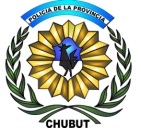 Anexo 1.1Solicitud de LicenciasPE RRHH - 07Anexo 1.1Solicitud de LicenciasRevisión 1Anexo 1.1Solicitud de LicenciasEmisión: 19/11/2014 El presente formulario ha sido cargado en el Sistema Informático de Recursos Humanos por:                         Jerarquía                                       Apellido y Nombre                                DNI Fecha:         /           /